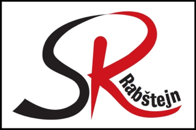 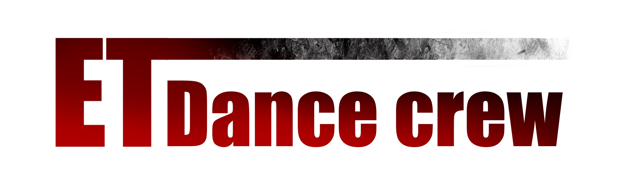  			& KULTURNÍ DŮM SK RABŠTEJN	              KOSTELEC NAD ORLICÍPřihláška do taneční skupiny ET DANCE ve šk. roce  2022/23Příjmení a jméno: …………………………………………………………………… Navštěvuji  MŠ/ZŠ  v…………………….……..… Adresa:  ………………………………………………………………………………………………………………………………………………….e-mail:  …………………………………………………………………    	Telefon:   	………………………………………Datum narození: …………………………………………………..	    	Věk (let):	……………………………………….Kategorie:	     MINI (4-6 let)	   	 JUNIOR (6-12 let) Pozn.________________________________			…………………………………………………….										podpis rodičůVyplněné přihlášky odevzdávejte v SK Rabštejn.Pořádá Kulturní dům  Sdružený klub Rabštejn Kostelec nad Orlicí (Palackého nám. 36. http://www.skrabstejn.cz) Kurz vede Bc. Eliška Klimešová, tel. 774 696 282, mail: klimesova.ell@gmail.com